Publicado en Internacional el 16/11/2020 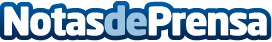 Crece la demanda de estudios de marketing digital, la publicidad de la era de la compra-venta electrónicaEl auge de la comunicación on line está haciendo aumentar el interés por una herramienta cada vez mejor valorada como salida profesional. El marketing digital y el comercio electrónico se imponen como estrategias publicitarias del presente y con proyección de futuro. Formarse en ellas es la clave para dominarlas. A través de OTONAUTA se puede acceder de manera útil, rápida y sencilla a información sobre las opciones de estudios en este ámbito, entre las que destaca el máster en marketing digital on lineDatos de contacto:Paula Etxeberria Cayuela649 71 88 24Nota de prensa publicada en: https://www.notasdeprensa.es/crece-la-demanda-de-estudios-de-marketing Categorias: Internacional Educación Comunicación Marketing Sociedad E-Commerce Recursos humanos Universidades http://www.notasdeprensa.es